焊接与热切割作业证熔化焊接与热切割作业（电焊、气焊、弧焊、电焊气割、其他），也叫上岗证，发证机构----安全生产监督管理局，上岗必备证书，没证书不予工作，分熔化焊接与热切割作业，压力焊作业，钎焊作业，证书带磁卡，全国通用。资格证也叫职业资格等级证，发证机构--劳动局，是晋升，涨薪，职称评审必备证书，高级比初中级工资高200-500，分技工和技师，共5个级别，证书全国通用。报名条件初级职业资格证书报考1.18周岁以上，55周岁以下2. 身体健康，无癫痫、精神病、心脏病、突发性昏厥、色盲等妨碍电工作业的疾病及生理缺陷。3.具备此工种的上岗操作证书（只针对某些工种才需要此条件）中级职业资格证书报考（以下条件满足一项即可）1.具备同工种的上岗操作证（只针对某些工种才需要此条件）2.具备同工种的初级证书高级级职业资格证书报考1.具备同一工种的上岗操作证（只针对某些工种才需要此条件）2.具备同一工种的中级证书特种上岗熔化焊接与热切割作业适用于气焊与气割、焊条电弧焊与碳弧气刨、埋弧焊、气体保护焊、等离子弧焊、电渣焊、电子束焊、激光焊、氧熔剂切割、激光切割、等离子切割等作业。压力焊作业适用于电阻焊、气压焊、爆炸焊、摩擦焊、冷压焊、超声波焊、锻焊等作业。钎焊作业适用于火焰钎焊作业、电阻钎焊作业、感应钎焊作业、浸焊工上岗操作证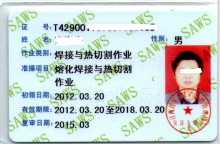 渍钎焊作业、炉中钎焊作业，不包括烙铁钎焊作业。焊工特种上岗操作证由安监局颁发，哪里发的都可以通用的，以前叫IC卡，现在叫感应卡，3年年审一次，和身份证一样的，只要你有专用的读卡机，就能够读出卡里面的资料，但是这个读卡机国家只给有资质的单位，比如学校，安监局等才有，这证不管你拿去哪里，只要有读卡机的地方都可以读卡与年审，查询方式也可以上发证部门安监局的网站，上输入证号查询的。价格： 2000-3000元3-4个月下证，直出，可以不用过来考试，本人配合考试，考试地点在辽宁，高压电工和低压电工，焊工证，可以直出，其他专业需要本人配合考试。